7th Grade Football Calendar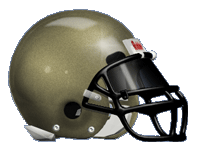 August 2015August 2015August 2015August 2015August 2015August 2015August 2015SundayMondayTuesdayWednesdayThursdayFridaySaturdayJuly 31)                   Parent/Player Meeting in the Lombard Gym at 6 p.m.1)2)3)Practice3:30-5:304)Practice3:30-5:305)Practice3:30-4:30Issue Helmets and Lockers after Practice6)No PracticeHand Out Equipment3:30-5:307)Practice3:30-5:308)Practice10 a.m.-11:30 a.m.9)10)Practice3:30-5:3011)Practice3:30-5:3012)Practice3:30-4:4513)Practice3:30-5:30First Day of School14)Practice3:30-5:3015)Practice10 a.m.-11:30 a.m.16)17)Practice3:30-5:3018)Practice3:30-5:3019)Practice3:30-4:4520)Practice3:30-5:3021)12th Man Scrimmage at the High School(Time TBA)22)Practice10 a.m.-11:30 a.m.23)_________________30)24)Practice3:30-5:30________________31)     Practice3:30-5:0025)Practice3:30-5:3026)Practice3:30-4:4527)Practice3:30-5:3028) Practice3:30 to 4:30Galesburg H.S. Home versus Dunlap at 7:3029)Game Day: Away versus Bushnell Prairie Cityat 11 a.m.All practices will be held at Lombard Middle SchoolAll practices will be held at Lombard Middle SchoolCoach Wright Contact InformationCoach Meyer Contact InformationPhone: (309) 337-8664Phone: (630) 624-0067Email: michael.wright@bnsf.comEmail: jmeyer@galesburg205.orgSeptember 2015September 2015September 2015September 2015September 2015September 2015September 2015SundayMondayTuesdayWednesdayThursdayFridaySaturday1)Game Day:Home versus Moline Wilsonat 4:152)Practice3:30-4:453) Practice3:30-5:304)No PracticeGalesburg H.S. Away versus LaSalle-Peru at 7:305)Practice10 a.m.-11:30 a.m. 6)7)Practice3:30-5:308)Game Day:Away versus Rock Island Washington at 4:159)Practice3:30-4:4510)Practice3:30-5:3011)No Practice12)  Practice10 a.m.-11:30 a.m.Galesburg H.S. Home versus Marion at 2 pm.13)14)Practice3:30-5:0015)Game Day:Home versus Rock Island Edisonat 4:1516)Practice3:30-4:4517)Practice3:30-5:3018)No PracticeGalesburg H.S. Home versus Moline at 7:3019)Practice10 a.m.-11:30 a.m.20)21)Practice3:30-5:0022)Game Day:Away versus East MolineGlenview at 4:1523)Practice3:30-4:4524)Practice3:30-5:3025)No PracticeGalesburg H.S. Away versus East Moline at 7:3026)Practice10 a.m.-11:30 a.m.27)28)Practice3:30-5:0029)Game Day:Away versus Rock Island Alleman at 4:1530)Practice3:30-4:45All practices will be held at Lombard Middle SchoolAll practices will be held at Lombard Middle SchoolCoach Wright Contact InformationCoach Meyer Contact InformationPhone: (309) 337-8664Phone: (630) 624-0067Email: michael.wright@bnsf.comEmail: jmeyer@galesburg205.orgOctober 2015October 2015October 2015October 2015October 2015October 2015October 2015SundayMondayTuesdayWednesdayThursdayFridaySaturday1)2) Practice3:30 to 4:30Galesburg H.S Away versus Rock Island Alleman at 7:303)Game Day:Away versus Kewanee Wethersfield at 10 a.m.4)5)Practice3:30-5:006)Game Day:Home versusMoline John Deere at 4:157)Practice3:30 to 4:458)Practice 3:30 to 5:309)Practice3:30 to 4:30Galesburg H.S. Home versus Rock Island at 7:3010)Game Day:Home versus Mid-County Co-Op at 10 a.m.11)12)Practice3:30-5:0013)Game Day:Home (at GHS) versus East Moline Northeast Time TBA14)15)16)17)18)19)20)21)22)23)24)25)26)27)28)29)30) 31)All practices will be held at Lombard Middle SchoolAll practices will be held at Lombard Middle SchoolCoach Wright Contact InformationCoach Meyer Contact InformationPhone: (309) 337-8664Phone: (630) 624-0067Email: michael.wright@bnsf.comEmail: jmeyer@galesburg205.org